Correction Nombre Mystère : 86 642  = quatre-vingt-six mille six cent quarante-deuxEMPLOI DU TEMPS – MERCREDI 8 avrilEMPLOI DU TEMPS – MERCREDI 8 avrilEMPLOI DU TEMPS – MERCREDI 8 avrilCalendrier Ecris la date sur ton cahier.ExpressionCopie la phrase sur ton cahier : Quand chante le coucou, on sème partout.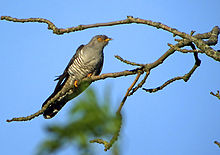 C’est une expression italienne. Le coucou est un oiseau migrateur = il part dans les pays chauds l’hiver. Il revient fin mars en Europe, on l’entends chanter. C’est alors le moment de semer des graines puisque c’est le printemps !Français Objectif Maîtrise de la langue : lecture /compréhensionOuvre le document « Calogero»Imprime la fiche puis réponds aux questions.A la fin corrige ton travail à l’aide de la correction.NumérationLe nombre mystèreEcris le titre sur ton cahier.Voici mon tirage : 6 – 4 – 6 – 8 - 2A toi d’écrire en chiffre et en lettres le plus grand nombre possible ! Correction en bas de la feuille, ne triche pas !Vie quotidienneCommander des grainesOuvre les documents et imprime la fiche « Bon de commande word ». Observe bien la page de catalogue et cherche les informations pour compléter le tableau.Tu peux utiliser une calculatrice !A la fin corrige ton travail.CalculJeu mathsJe rends la monnaie : JEU ROUGE Niveau 1https://www.logicieleducatif.fr/math/calcul/rendre-billets.php